Loess Hills Wild Ones Seed Exchange 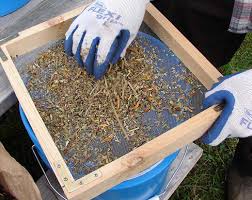 It’s Seed Exchange time for the Wild Ones this year-         And what a new kind it will be!With Socially Distant outdoor space galore,And masks on, for you and for me!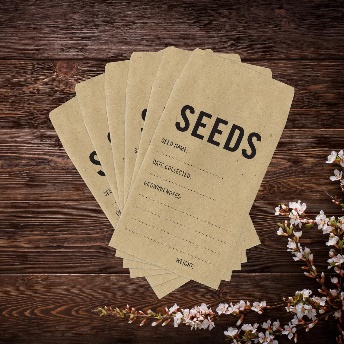                             If you have some seeds that you’re willing to share,                             Please Pre-Package them, on this we are firm!                             Due to Covid we’re going to stay contact free this year-                                          We want to share seeds, -- but not germs!                          We are hoping this year that the seeds we collect-                                Will be Native, or Pollinator Friendly-                                 And if you have no seeds to share at this time-We have plenty--and they’re all complimentary!Please Save These Dates for the Fall Seed Exchange-October 15th, get the seeds ‘near’ our hands-On October 18, we will meet at the park--If you can’t, we have alternate plans!We will meet at the Sertoma Shelter Outdoors,4225 S Lancelot Lane-In Sioux City, Iowa 51106-The Shelter will protect us from rain!How to make Free Seed Packets (3 ½ minutes).Click on this video link for recycling junk mail or free template: 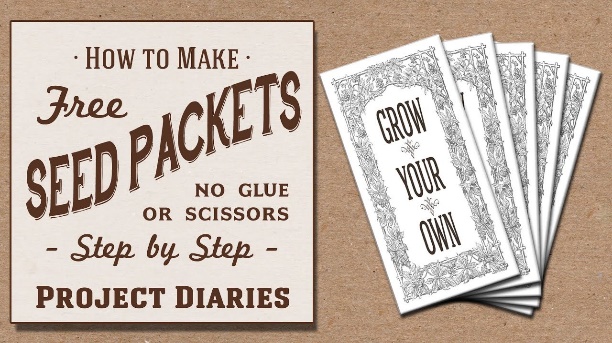 https://youtu.be/I183eqdMoqw